TANDA PERSETUJUAN SKRIPSIDengan ini Pembimbing Skripsi dan Dekan Fakultas Ekonomi Bung Hatta menyatakan :Nama			: ADE NOVIANTONPM			: 1310011311218Program Studi	: Strata Satu (S1)Judul Skripsi		:.Pengaruh Sistem Perpajakan, Tarif Pajak dan Diskriminasi Terhadap Penggelapan Pajak.Telah disetujui skripsi dengan prosedur, ketentuan dan kelaziman yang berlaku, telah diuji dan dinyatakan Lulus dalam ujian Komprehensif pada    Agustus 2018.PEMBIMBING SKRIPSI		Pembimbing I  			        Pembimbing IIHerawati, SE., M.Si., Ak., CA	                    Drs. Meihendri, M.Si., Ak., CADisetujui olehDekan Fakultas EkonomiUniversitas Bung HattaDr. Listiana Sri Multasih, SE., MM.PERNYATAANSaya yang bertanda tangan di bawah ini :Nama              : Ade NoviantoJudul Skripsi : Pengaruh Sistem Perpajakan, Tarif Pajak dan Diskriminasi Terhadap Penggelapan Pajak (Studi Empiris Pada Wajib Pajak Orang Yang Memiliki Usaha dan Terdaftar di KPP Pratama Wilayah Kota Padang)Dengan saya menyatakan bahwa skripsi ini adalah karya saya sendiri tidak terdapat karya yang pernah diajukan untuk skripsi atau karya ilmiah untuk memperoleh gelar kesarjanaan di suatu Perguruan Tinggi dan sepanjang pengetahuan saya juga tidak terdapat karya atau pendapat yang pernah di tulis atau diterbitkan oleh orang lain, kecuali secara tertulis diajukan dalam naskah ini dapat disebutkan dalam daftar pustaka						Padang,    Agustus 2018					           		Ade NoviantoKATA PENGANTAR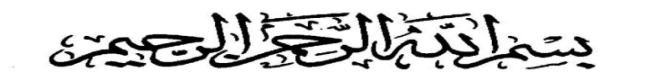 Alhamdulillahhirabbil’alamin puji dan syukur kehadirat Allah SWT yang telah memberikan rahmat dan karunianya kepada penulis sehingga penulis dapat menyelesaikan skripsi yang berjudul “Pengaruh Sistem Perpajakan, Tarif Pajak dan Diskriminasi Terhadap Penggelapan Pajak (Studi Empiris Pada Wajib Pajak Orang Pribadi Yang Memiliki Usaha dan Terdaftar di KPP Pratama Wilayah Kota Padang)”. Skripsi ini disusun untuk memenuhi salah satu syarat dalam menempuh ujian akhir program sarjana pada program studi Akuntansi Fakultas Ekonomi Universitas Bung Hatta Padang.Dalam menyusun skripsi ini penulis menemukan banyak kesulitan dan hambatan, terutama sekali karena keterbatasan wawasan dan kemampuan penulis. Penulis juga mendapat banyak bantuan, bimbingan dan pengarahan dari berbagai pihak. Pada kesempatan ini penulis menyampaikan rasa hormat dan terima kasih kepada :Teristimewa penulis ucapkan untuk kedua orang tua yang sangat dicintai, terima kasih banyak Apa Dalimis dan Nurlaily yang telah memberikan do’a, nasihat, kepercayaan dan kesabaran, kasih sayang dan semangat serta dukungan baik secara materil maupun moril. Yang selalu memenuhi kebutuhan penulis selama ini. Sehingga penulis bisa menyelesaikan skripsi ini.Ibu Dr. Listiana Sri Mulatsih, S.E, M.M selaku Dekan Fakultas Ekonomi Universitas Bung Hatta.Bapak Drs. Meihendri, S.E, M.Si, Ak,CA selaku Wakil Dekan Fakultas Ekonomi Universitas Bung Hatta.Ibu Herawati, S.E, M.Si, Ak, CA selaku Ketua Jurusan Akuntansi Fakultas Ekonomi Universitas Bung Hatta dan sekaligus Pembimbing I yang telah banyak memberikan bantuan dan bimbingan sehingga penulis dapat menyelesaikan skripsi ini dengan baik. Terima kasih atas segala arahan, bimbingan sehingga skripsi ini dapat terselesaikan dengan baik dan lancar. Penulis juga minta maaf jika sebelumnya pernah membuat ibu kesal atas kesalahan yang pernah penulis buat. Serta didikan yang luar biasa yang ibu berikan kepada penulis dalam menjalani proses bimbingan agar penulis jadi pribadi yang lebih baik lagi.Bapak Nurhuda N, S.E, M.E selaku Sekretaris Jurusan Akuntansi Fakultas Ekonomi Universitas Bung Hatta.Drs. Meihendri, M.Si, Ak, CA selaku pembimbing II yang telah membimbing dan memberikan bantuan dan arahan. Terima kasih atas segala bantuan dan arahan ibu sehingga skripsi ini dapat terselesaikan dengan baik daan lancar.Segenap dosen Fakultas Ekonomi yang telah memberikan ilmu pengetahuan semasa perkuliahan dan para karyawan Fakultas Ekonomi Universitas Bung Hatta yang telah memberikan kelancaran dalam menulis skripsi ini.Untuk abang dan kakak yang penulis sayangi Dony Afrizal, SE, Delina Martha, A.Md dan Heldi Suryana Terima kasih atas do’a  dukungan serta nasihat yang telah diberikan kepada penulis selama ini.Terima kasih untuk teman teman akuntansi angkatan 13 yang selalu bekerja sama dalam proses perkuliahan. Terutama angkatan 13 konsentrasi pajak yang selalu memberikan bantuan dalam mengikuti proses perkuliahan dengan baik.Terima kasih kepada Hari Fotokopi (Abang Andi) yang telah mambantu dalam print warna dan print copy selama penulis bimbingan.Dengan penuh kerendahan hari penulis sadar bahwa skripsi masih jauh dari kata sempurna, karna dalam tahap pembelajaran dan keterbatasan ilmu pengetahuan. Untuk itu penulis mengharapkan  kritik serta saran yang bersifat membangun dan penulis berharap semoga skripsi ini bermanfaat dan berguna untuk kita semua, baik sebagai penambah informasi dan pengetahuan. Akhir kata penulis ucapkan terima kasih.							Padang,  Agustus 2018Ade Novianto